Вироби своїми руками з дитиною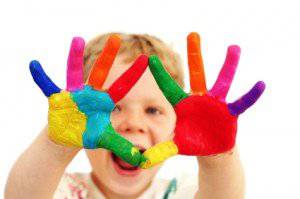      Ваш малюк підростає і вимагає роз'яснень з приводу? Пора додати нові фарби в сірі будні. Давайте вирушимо зі своїм малюком в кругоЦВЕТное подорож, і наше життя заграє новими фарбами! Саме подорожуючи "по світу", наповненому пригодами, малюк без зусиль запам'ятає основні кольори.Вам знадобляться фарби та олівці. Немає їх під рукою? Не біда, ви впораєтеся і так! Саморобки своїми руками з дитиною сподобаються всім. Хочу все знати! Вважається, що на 2 роки дитина повинна знати чотири основних кольори: червоний, синій, зелений, жовтий. Чим раніше ви почнете вивчення кольорів, тим краще ви розвинете логіку малюка, розширите її словниковий запас, підвищите самооцінку, хвалячи після кожного заняття. Які вправи тут підійдуть? Хто прямо піде ...Зробіть для малюка з паперу або тканини доріжку червоного кольору. Поясніть дитині, що можна ходити тільки по цій доріжці, інакше є ризик потонути в болоті. Скажіть малюкові: "Ми йдемо з тобою за тридев'ять земель, в Тридев'яте царство. На шляху нас чекають предмети червоного кольору і перешкоди у вигляді містка і купин ". Червоний день календаря Влаштуйте кольорову прогулянку по будинку. Щоб увійти в Тридев'яте царство, нам потрібно принести сторожу якомога більше предметів червоного кольору. Жива вода "Ми в Тридев'ятому царстві! Ах, загубився улюблений ведмідь царя! "Приготуйте дві прозорі пластикові пляшки, наповнені підфарбованою в червоний колір водою. Дайте йому одну з них. Скажіть дитині, що це жива вода. Другу пляшку сховайте під червоною шапкою. Поясніть малюкові, що він повинен знайти таку ж пляшку. Після дайте юному художнику пензлик і трафарет ведмедя. Нехай малюк оживить його! Зелений плюс червоний Коли малюк запам'ятав червоний колір, можна переходити до вивчення зеленого. До намальованому червоному кульці нехай домалює зелену мотузочку, і кулька оживе (подаруйте його малюкові). Навчіть дитину сортувати предмети. Поясніть: "Давай будемо класти м'які іграшки в червону коробку, а ляльок - в зелену". При цьому акцент повинен бути зроблений на правильній сортування схожих або однакових предметів. Поки ми вчимо малюка просто візуально запам'ятовувати кольору, а вже потім це відкладеться у нього на понятійному рівні. Розплутуємо гучна справа Котик викрав у королеви клубочки пряжі і розкидав по палацу. Нам потрібно допомогти їх знайти. А потім червоні клубочки покласти в червону кошик, а зелені - в зелену. Можна зробити аплікацію з цих ниток, приклеївши їх на змащений клеєм картон. Пара дурниць Принцеса Маша зібралася йти на прогулянку, але от біда: вона випадково перемішала свої червоні й зелені шкарпетки і тепер не знає, як їй правильно одягнутися. Давай їй допоможемо! Опалення метелики Для заняття нам знадобляться дві намальовані метелики (червона і зелена), у яких буде тільки по одному крилу. На іншому аркуші малюємо і вирізаємо відсутні крила. "Жили-були на світі два метелики. Одного разу вони посперечалися, хто першим добереться до сонця, і злетіли так високо, що обпекли свої крильця. Їх принесли до лікаря Айболиту, щоб він пришив їм нові крила. Допоможи йому вилікувати бідних метеликів, принеси швидше для зеленої метелики зелене крильце, а для червоної - червоне ". " Принеси то, не знаю що "Цар дає тобі завдання. Впораєшся з ними - відпустить додому. Ось перше з них. Йдемо в город збирати помідори. Їсти можна тільки червоні, зелені залишаємо на кістках. Кошкін будинок А ось і друге завдання царя: "М'які лапки, а в лапках - цап- царапки ". Хто це? На лист білого картону наклейте силуети двох кішок червоного і зеленого кольорів. Точно такі ж за кольором вирізаємо будиночки, в них - віконця. Завдання - знайти кожній кішці свій будинок. Ще два кольори Коли малюк освоїв гри з двома кольорами, можна ускладнити завдання і пограти в ігри з трьома і навіть чотирма кольорами. Намиста для королеви Третє завдання царя буде важче перших двох: "Ці кульки на нитці Ви приміряти не хочете ль? На будь-які ваші смаки, є у королеви ..." Що? Правильно - Намиста. Для намальованої на папері "королеви" ми будемо ліпити намисто з жовтого пластиліну. А потім, коли буси будуть готові, скажіть: "Молодець, малюк, ти виконав всі завдання царя і тепер можеш сміливо відправлятися додому!" "Іди, мій друг, завжди дорогою добра!" Допомагаємо жабі, червоною машинці і жовтою качечки дістатися додому. Будуємо з кубиків дорогу відповідного кольору для кожної з них. Якщо ви просите малюка принести, наприклад, зелений кубик, а він несе жовтий, подякуйте його і скажіть, що це жовтий кубик, а тепер нехай принесе зелений. Не кажіть, що дитина принесла не те. Грибний дощ "Дорога додому лежить через ліс. Давай наберемо грибів! " Вирізані з кольорового картону гриби чотирьох основних кольорів розсипаємо по кімнаті, а дитина збирає кожен гриб в свою корзину. Рятівне коло "Ми поспішаємо додому, але шлях має бути довгий. А ось і наш корабель! "Коли малюк купається у ванні, можна дати йому три кільця від пірамідки червоного, зеленого і жовтого кольорів. Завдання дитини - врятувати потопаючу іграшку жовтого кольору жовтим" рятувальним колом ", зелену - зеленим. Під ковпаком "Якщо ти хочеш, щоб твоє бажання здійснилося, то повинен для кожного з трьох фломастерів червоного, зеленого і жовтого кольорів підібрати свій ковпачок". Не забудьте в кінці ігри виконати бажання малюка! Кінотеатр Ура, ми дісталися до нашого міста! Давай сходимо в кінотеатр. Тільки вхід туди строго по синім квитками! Нехай малюк спробує обрати потрібний квиток. А в нагороду покажіть йому мультфільм. Уміння розрізняти кольори - це ще й тренування спостережливості і художнього смаку. Але це лише перший крок. Після того як малюк освоїть цю науку, настане час приступати до складніших речей. Для малювання можна використовувати все, що є у вас під рукою, - малюкам подобається малювати ганчірочкою, губкою, і навіть старою зубною щіткою. Адже це так захоплююче! Яскраві фарби і незвичайні інструменти зроблять життя вашого крихти набагато веселіше і цікавіше. Займайтеся малюванням вдома і в спеціальних центрах , і нехай життя вашої дитини заіскриться всіма кольорами веселки! 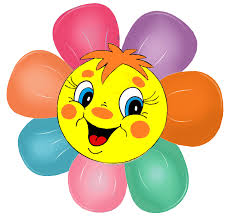 